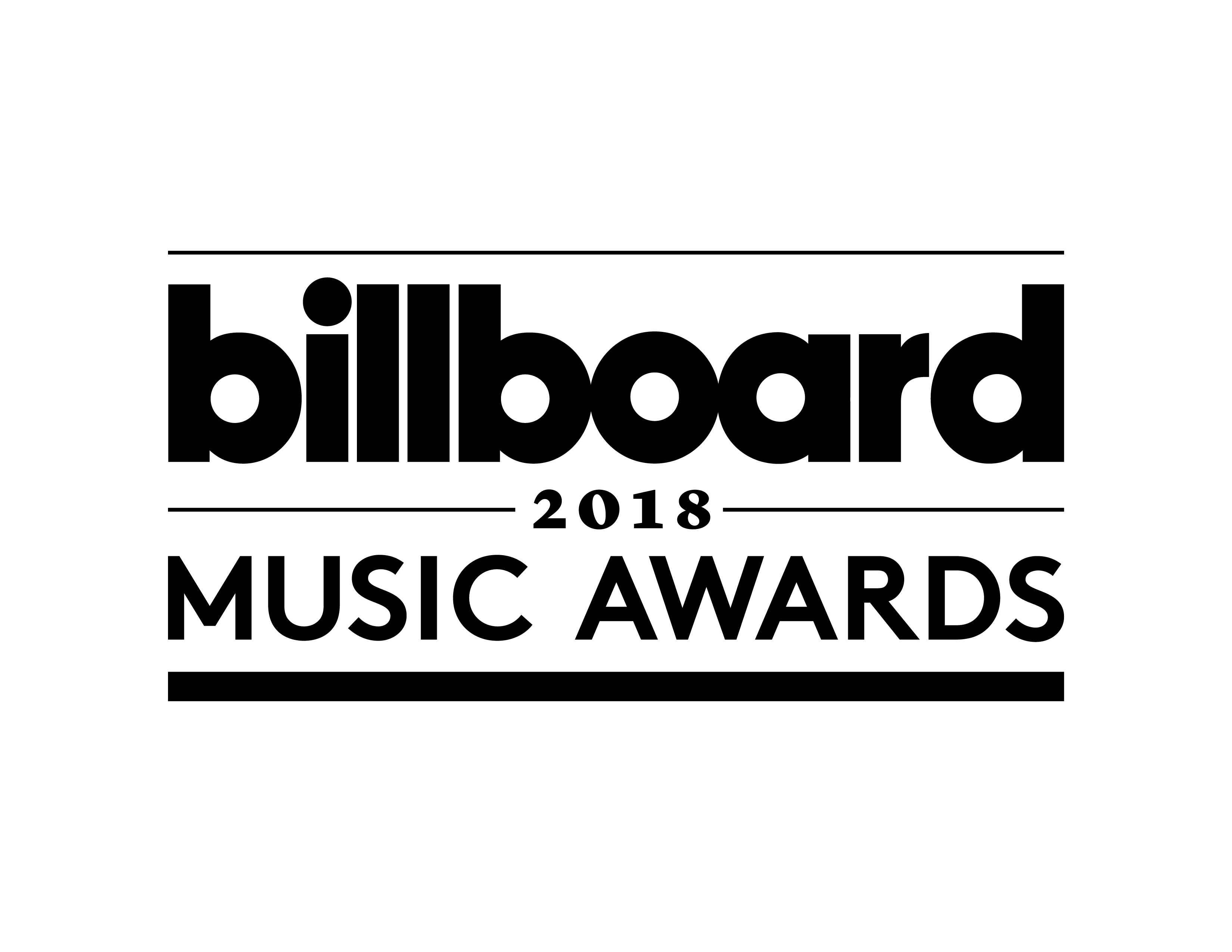 MACKLEMORE AND KESHA PERFORM THEIR TOP 10 HIT "GOOD OLD DAYS" PRESENTED BY T-MOBILE AT THE "2018 BILLBOARD MUSIC AWARDS" ON NBCThe Un-carrier Will Provide Fans With an Inside Look of the Show and Performance via #AreYouWithUsThe “2018 Billboard Music Awards” Will Broadcast Live From theMGM Grand Garden Arena on Sunday, May 20 at 8 P.M. ET / 5 P.M. PT [EDITOR’S NOTE]: For media assets please click hereClick here for digital assets for the “2018 Billboard Music Awards”SANTA MONICA, CA (May 11, 2018) – dick clark productions and NBC announced today that chart-topping musicians Macklemore and Kesha will perform their heartfelt single, “Good Old Days,” together in a special performance presented by T-Mobile, as part of the “2018 Billboard Music Awards.” The duo will perform their feel-good hit – which debuted in the Top 10 on Billboard’s Digital Song Sales chart - just down the Strip from the main show on Toshiba Plaza outside of T-Mobile Arena. Macklemore and Kesha will join previously announced performers BTS, Camila Cabello, Kelly Clarkson, Ariana Grande, John Legend, Dua Lipa, Jennifer Lopez and Shawn Mendes, with collaborations from Christina Aguilera featuring Demi Lovato and Salt-N-Pepa featuring En Vogue, on a night filled with music’s biggest names. As announced earlier this week, global superstar Janet Jackson will receive this year’s ICON Award. Jackson will also take the stage for a highly anticipated performance of her greatest hits, marking her first performance on television in nine years.T-Mobile will provide fans exclusive, behind-the-scenes content with Macklemore and Kesha in addition to an inside look at the BBMAs throughout the evening. Fans can keep up with and join the conversation by using #AreYouWithUs and following T-Mobile’s social channels. Hosted by “The Voice” coach Kelly Clarkson, the “2018 Billboard Music Awards” will broadcast live from the MGM Grand Garden Arena in Las Vegas on Sunday, May 20 at 8 p.m. ET / 5 p.m. PT on NBC. The three-hour telecast will feature performances from this year’s hottest musical acts, unexpected collaborations and buzzworthy moments that celebrate 60 years of the Billboard Hot 100.  Talent Billboard Chart Facts:Two-time Billboard Music Award winner Macklemore has collected seven hits on the Billboard Hot 100 chart, including a pair of No. 1s: “Thrift Shop” and “Can’t Hold Us.” The tracks — recorded alongside Ryan Lewis and featuring Wanz and Ray Dalton, respectively — ranked as 2013’s Nos. 1 and 5 biggest songs of the year on the Hot 100 chart. Most recently, Macklemore topped the Rap Albums chart with his 2017 solo effort “Gemini,” which spun off a pair of Top 20-charting hits on both the Hot Rap Songs and Pop Songs charts: “Glorious,” featuring Skylar Grey, and “Good Old Days,” featuring Kesha. In total, as a solo artist and with Lewis, Macklemore’s albums have earned 5.2 million equivalent album units in the U.S., according to Nielsen Music, while his songs have sold 23 million downloads and have tallied over 2.5 billion on-demand streams.Singer/songwriter Kesha has achieved more than 20 hits on the Billboard Hot 100 songs chart, including three No. 1s. Among those leaders is her breakout debut single “Tik Tok,” which spent nine weeks atop the list and was named 2010’s year-end top Hot 100 song. Her first album, “Animal,” opened at No. 1 on the Billboard 200 chart, a feat matched by her most recent release, 2017’s “Rainbow.” The latter set launched the Top 10 Pop Songs hit “Praying” and the No. 1 Dance Club Songs single “Woman,” featuring The Dap-King Horns. Kesha’s catalog of albums have earned 6.7 million equivalent album units in the U.S., according to Nielsen Music, and her songs have sold more than 33 million downloads and garnered 1.8 billion on-demand streams. Collectively, Macklemore’s music videos have been viewed over 2.7 billion times and he is one of only two rappers to have a diamond-certified single. His breakthrough album “The Heist,” with producing partner Ryan Lewis, earned the duo 4 Grammy Awards, 5 MTV Awards, 2 American Music Awards and 1 BET Award. In 2016, Macklemore was featured in an MTV special with President Obama about the opioid epidemic in America and was the first US citizen ever to participate in the Presidential Weekly Address. In 2017, Macklemore released “Gemini,” his first solo album in 12 years.Kesha’s latest album, “Rainbow” was praised by The New York Times, Billboard, Vanity Fair and more, and was ranked No. 4 in Rolling Stone's 50 Best Albums of 2017. ’Rainbow' earned Kesha the first GRAMMY nominations of her career earlier this year, with “Rainbow” up for Best Pop Vocal Album and "Praying" getting a nod for Best Pop Solo Performance. She was recently named one of Time magazine's Time 100, their annual list of the 100 most influential people in the world. Kesha will also embark on “The Adventures of Kesha and Macklemore” co-headlining North American tour with Macklemore (along with several solo shows) on June 6 in Phoenix, AZ. The nine-week, 30-market tour pairs the two trailblazing artists for an epic summer trek of North American amphitheaters and arenas.Nominations for the “2018 Billboard Music Awards” were announced last month on NBC’s “Today” and on a livestream from Billboard’s New York office. Kendrick Lamar, Bruno Mars and Ed Sheeran tie for the most nominations this year with 15 each.  Voting for the two fan voted categories – Billboard Chart Achievement Award and Top Social Artist – will open on Monday, May 14. Additional details will be available soon.“Billboard Music Awards” nominees and winners are based on key fan interactions with music, including album and digital song sales, streaming, radio airplay, touring and social engagement, tracked by Billboard and its data partners, including Nielsen Music and Next Big Sound. The awards are based on the reporting period of April 8, 2017 through March 31, 2018. Since 1940, the Billboard charts have been the go-to guide for ranking the popularity of artists, songs and albums, and are the ultimate measure of success in music.Tickets for the “2018 Billboard Music Awards” are on-sale now. To purchase tickets online, fans should go to www.axs.com. For additional information on the “2018 Billboard Music Awards,” visit us at www.billboardmusicawards.com or check out the Billboard hub at www.billboard.com/bbma. For the latest Billboard Music Awards (BBMAs) news, exclusive content and more, be sure to follow the BBMAs on social media and join the conversation by using the official hashtag for the show, #BBMAs.Facebook: FB.com/TheBBMAsTwitter: @BBMAsInstagram: bbmasSnapchat: thebbmasCheat Tweet: .@macklemore and @KeshaRose will perform at the @BBMAs presented by @TMobile, LIVE May 20 on NBC: bbmas.news/MackKesh #BBMAsThe “2018 Billboard Music Awards” is produced by dick clark productions. Mark Bracco, Barry Adelman, Kelly Clarkson and Robert Deaton are executive producers.
About BillboardBillboard is the world's largest voice in music, built on the most complete and well-respected database of charts across all music genres. The Billboard charts define success in music. From the iconic Billboard magazine to Billboard.com, the ultimate consumer-facing destination for millions of passionate music fans, to the industry's most elite conference series and influencer events including the Power 100 and Women in Music – the Billboard brand has unmatched authority among fans, artists and the industry alike. Billboard has a social media footprint of 16.4 million social followers across Facebook, Twitter, Instagram, and YouTube, and creates more than 200M cross-platform video views per month. Billboard magazine has published major news-generating covers recently including Travis Scott, Zayn, Lorde, Marshmello, Demi Lovato, Cardi B, Selena Gomez, Eminem, DJ Khaled, Charlie Puth, and an open letter to Congress signed by 180+ of the music industry’s biggest stars and executives. In December 2017, the Billboard Women in Music ceremony, which honored Selena Gomez as Woman of the Year, was live-streamed globally on Twitter. In 2016, The Hollywood Reporter-Billboard Media Group acquired SpinMedia’s storied music assets Spin, Vibe, and Stereogum, establishing the world’s largest music brand by digital traffic, social reach, and audience share. The combined entity of music and entertainment properties now reaches 47 million unique visitors and one in every three U.S. millennials.About dick clark productions dick clark productions (dcp) is the world's largest producer and proprietor of televised live event entertainment programming with the "Academy of Country Music Awards," "American Music Awards," "Billboard Music Awards," "Golden Globe Awards," "Dick Clark's New Year's Rockin' Eve with Ryan Seacrest" and the “Streamy Awards.” Weekly television programming includes "So You Think You Can Dance" from 19 Entertainment and dcp. dcp also owns one of the world's most unique and extensive entertainment archive libraries with over 60 years of award-winning shows, historic programs, specials, performances and legendary programming. dcp is a division of Valence Media, a diversified media company with divisions and strategic investments in premium television, wide release film, specialty film, live events and digital media. For additional information, visit www.dickclark.com. Media Contactsdick clark productions:Kelly Striewski, 310-255-4602, KStriewski@dickclark.com Gina Sorial, 310-255-0308, GSorial@dickclark.comSlate PR:Andy Gelb, 310-461-0111, andy@slate-pr.comRachael Trager, 212-235-6817, rachael@slate-pr.comNBC Media Relations:Rebecca Marks, 818-777-3030, Rebecca.Marks@nbcuni.com  Traci Saulsberry, 818-777-6649, Traci.Saulsberry@nbcuni.comStuart Levine, 818-777-9828, Stuart.Levine@nbcuni.com